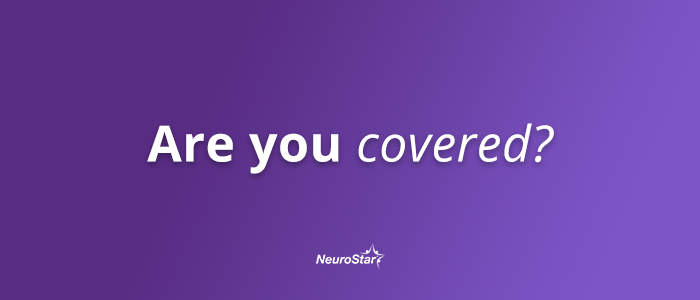 Subject: {Practice Name}Preheader: Are you covered in 2024?Dear <Patient Name>, <YEAR> is coming to a close and it’s important to know when your health insurance plan is set to renew. Every year in January, deductibles and out of pocket expenses reset on many insurance plans. Now is the time to learn how your plan may change so you can be proactive with your healthcare decisions before December 31st. If you or someone you love is interested in NeuroStar TMS for depression, contact our office to find out if you’re covered under your current plan or if you need to make some adjustments to your 2024 coverage.Don’t let cost be a deterrent for taking action - your mental health is important. Contact our office today to discuss your options.<Button: XXX-XXX-XXXX> ____________The NeuroStar Advanced Therapy System is indicated for the treatment of depressive episodes and for decreasing anxiety symptoms for those who may exhibit comorbid anxiety symptoms in adult patients suffering from Major Depressive Disorder (MDD) and who failed to achieve satisfactory improvement from previous antidepressant medication treatment in the current episode.The NeuroStar Advanced Therapy system is intended to be used as an adjunct for the treatment of adult patients suffering from Obsessive-Compulsive Disorder (OCD).NeuroStar Advanced Therapy is only available by prescription. A doctor can help decide if NeuroStar Advanced Therapy is right for you. Patients’ results may vary.Visit neurostar.com for full safety and prescribing information.53-55144-001 Rev C